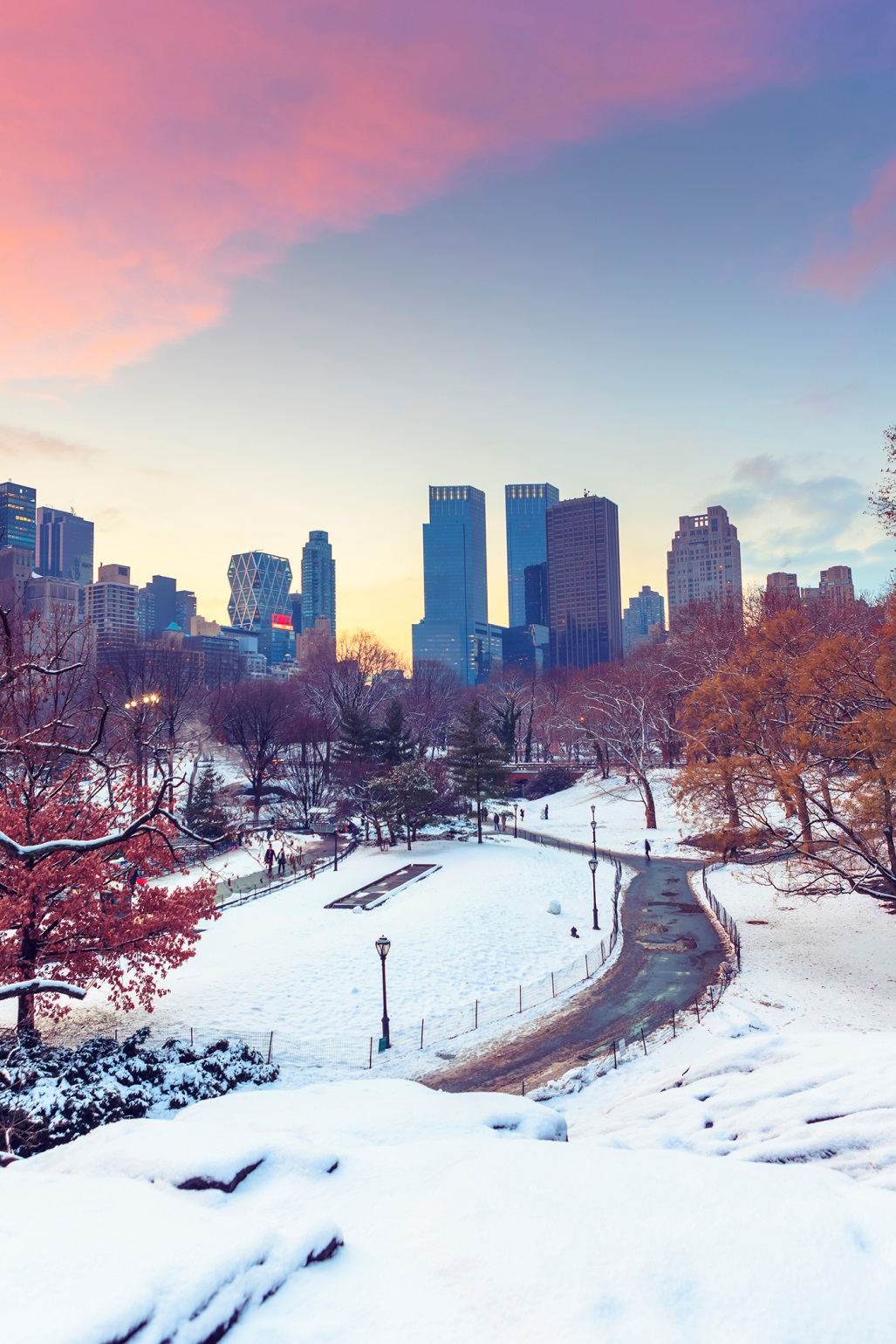 SUMARIONUEVA YORK ESPECIAL DE FIN DE AÑO___________________________________________03,04MIAMI ESPECIAL DE FIN DE AÑO     ______________________________________________05,06NUEVA YORK CLÁSICA_________________________________________________________07NUEVA YORK COMPLETO ______________________________________________________08,09ORLANDO MÁGICO ___________________________________________________________10,11ORLANDO ENCANTADO _______________________________________________________12,13VIVA KISSIMMEE _____________________________________________________________14,15MIAMI ESPLÉNDIDA___________________________________________________________16MIAMI COMPLETO____________________________________________________________17COLORES DE NEW ORLEANS ____________________________________________________18BOSTON HISTÓRICA  __________________________________________________________19WASHINGTON TRADICIONAL ___________________________________________________20CHICAGO INCREÍBLE  __________________________________________________________21SAN FRANCISCO MARAVILLOSA _________________________________________________22LOS ÁNGELES FASCINANTE _____________________________________________________23LAS VEGAS ILUMINADA  _______________________________________________________24CONDICIONES GENERALES _____________________________________________________25NUEVA YORK ESPECIAL DE FIN DE AÑO (6 DÍAS / 5 NOCHES) ELIJA UNO DE LOS SIGUIENTES HOTELES:ALOJAMIENTO: THE ROOSEVELT HOTEL (****) – O SIMILAR                   ALOJAMIENTO: INNSIDE BY MELIA NEW YORK NOMAD (****) – O SIMILARESPECIAL: INCLUYE CENA CRUCERO POR LA BAHÍA DE MANHATTAN 1⁰ Día | LLEGADA A NUEVA YORKBienvenido a la ciudad de Nueva York! Traslado al hotel. Tiempo libre para explorar la ciudad. Check-in empieza a las 16:00 horas. En caso de llegar más temprano, es posible guardar su equipaje en el hotel y aprovechar la ciudad hasta que su habitación esté lista.2⁰ Día | VISITA A LA CIUDAD, ALTO Y BAJO MANHATTAN  Esta excursión le permitirá conocer y sentir el inolvidable ambiente de la famosa “Gran Manzana”. Recorrerá los distintos distritos que rodean Central Park, para luego cruzar el Corazón de Manhattan, Times Square y bajar a Greenwich Village, Soho, Little Italy, Chinatown, hasta la zona financiera de “Wall Street”. En esta excursión, podrá apreciar entre otros, el Rockefeller Center, Lincoln Center, el Museo de Historia Natural y la Universidad de Columbia, pasando luego por la “Milla de los Millonarios”, donde se encuentra la mayor parte de museos de New York, entre ellos el Metropolitano, el Guggenheim y el de la ciudad de New York.  No incluye el regreso al hotel. El tour finaliza en el Battery Park. Tarde  y noche libre! Duración: Aproximadamente 4 horas3⁰ Día | DÍA LIBREAproveche el día libre para conocer por su cuenta otros puntos de interés de esta maravillosa ciudad!4⁰ Día | CENA EN CRUCERO CON SPIRIT CRUISESEsta cena a bordo del crucero Spirit le da la oportunidad de cenar, bailar y ver Manhattan como nunca antes. Saliendo de Chelsea Piers en Nueva York, cena en crucero durante dos horas y media a lo largo de una ruta que incluye muchas atracciones notables. Verá la chispa horizonte de Nueva York en la noche, la Torre de la Libertad y la Estatua de la Libertad. Observará los puentes de Manhattan, Brooklyn y Williamsburg a bordo del Spirit de Nueva York mientras navega alrededor de cada uno. Disfrute de increíbles vistas desde las amplias ventanas que rodean el barco Spirit y prueba ensaladas frescas y platos sabrosos de nuestro menú de cena estilo buffet. Un surtido de postres deliciosos, se sirve junto a la mesa al final de la cena. Después de la cena, ve para la parte superior, a la sala de observación al aire libre, para disfrutar de unas vistas impresionantes de Manhattan y también bailar con la música proporcionada por el DJ a bordo. De principio a fin, la cena en crucero Spirit de Nueva York es una noche animada e inolvidable. NOTAS:No hay traslados, para llegar al muelle ni para regresar al hotel. El pasajero debe llegar por su cuenta al muelle. DIRECCIÓN: Spirit Cruise sale del Muelle Chelsea: Muelle 61 en Manhattan (Chelsea Piers, Pier 61 New York, New York 10011).Salida del Muelle: 19:00 horas. Es importante llegar por lo menos media hora a 45 minutos antes de la salida del crucero.Cena crucero no es válida para el día 31 de Diciembre del 2017. En el momento de la confirmación te enviaremos la fecha exacta de la cena en crucero.5⁰ Día | DÍA LIBREQue le parece pasear en el famoso Central Park durante el día?  6⁰ Día | CHECK OUT Y TRASLADO DE SALIDALlega el fin de nuestro paseo. Traslado al aeropuerto de acuerdo a la hora de su vuelo. Buen Viaje! Check-out a las 11:00 horas.SALIDAS PARA 2016 --> Diciembre: 27, 28, 29, 30 EL PRECIO INCLUYE:• 5 noches de  hospedaje;• Traslado de llegada;• City Tour;• Cena crucero, sin traslados;• Visitas mencionadas en servicio regular y sin guía;• Traslado de salida.NOTAS: • La hora de inicio de los paseos puede cambiar. En caso de algún cambio, la información será comunicada al pasajero con el nuevo horario;• Es obligatorio tener visa para los Estados Unidos;• Suplemento adicional de $23 por pasajero/vía será  aplicado para traslados nocturnos con vuelos llegando entre las 23:00 horas y 05:00 horas y saliendo entre las 02:00 horas y 08:00 horas;• En caso de fuerza mayor se podrá usar un hotel de la misma categoría.EL PRECIO NO INCLUYE:• Pasajes aéreos;• Guía acompañante; •Desayuno, almuerzo o cena en cualquiera de los días;• Traslado para llegar al muelle para la cena crucero;• Traslado de regreso al hotel después de la cena crucero;• Admisiones a museos, edificios y monumentos que no están especificados con la palabra ‘’incluido’’ al lado;• Servicio de maleteros.MIAMI ESPECIAL DE FIN DE AÑO (6 DÍAS / 5 NOCHES) ELIJA UNO DE LOS SIGUIENTES HOTELES: ALOJAMIENTO: NEWPORT BEACHSIDE HOTEL & RESORT (****) – O similar            ALOJAMIENTO: MIAMI BEACH RESORT & SPA (***½) – O similar        1⁰ Día | LLEGADA A MIAMIBienvenido a la ciudad de Miami! Traslado al hotel. Tiempo libre para explorar la ciudad. Check-in empieza a las 16:00 horas. En caso de llegar más temprano, es posible guardar su equipaje en el hotel y aprovechar la ciudad hasta que su habitación esté lista.2⁰ Día | VISITA A LA CIUDAD Descubrirá los lugares más emblemáticos de Miami. Desde Miami Beach a la Pequeña Habana, un majestuoso paisaje urbano y tropical de esta ciudad única. Ocean Drive es la viva imagen del Miami que todo el mundo se imagina. Si hay algo que caracteriza a Miami Beach son los casi 1.000 edificios de estilo Art Decó que hay en sus calles. Artesanos de puros, el aroma de café y los restaurantes cubanos definen la Pequeña Habana, una pequeña parte de Cuba en Florida. Coral Gables, con enormes mansiones rodeadas por jardines cuidados al milímetro, es una de las zonas más bonitas para ver en Miami. Coconut Grove, es uno de los barrios más animados de Miami. En sus calles encontrará restaurantes, tiendas, terrazas y galerías de arte. Duración: 3 horas / Salida del hotel: 08:30 horas.3⁰ Día |CENA EN HARD ROCK CAFÉ MIAMIUbicado en el Bayside Marketplace en la bella bahía de Biscayne en Miami, no hay mejor lugar para cócteles artesanales y hamburguesas legendarias que en el Hard Rock Café Miami. A sólo un corto trayecto en auto desde una aventura de animales en el Jungle Island, u horas de lujuria en la famosa playa de South Beach, nuestro Hard Rock Cafe es el destino perfecto para llenarse de buena comida y música increíble.NOTAS:No hay traslados para llegar al restaurante ni para regresar al hotel. El cliente debe llegar por su cuenta. DIRECCIÓN: 401 Biscayne Blvd, Miami, FL 33132Menú: Escoger una opción: Hard Rock 6oz Cheeseburger, Bacon Cheeseburger, Hickory Smokehouse, Sandwich Texan, ensalada o sandwich. Postre: Chef's Dessert. Bebidas (escoger una): Café, Té, o gaseosa.Cena en Hard Rock Café no es válida para el día 31 de Diciembre del 2017. En el momento de la confirmación te enviaremos la fecha exacta de la cena.4⁰ Día | DÍA LIBREQué tal conocer la famosa playa de Miami Beach?5⁰ Día | DÍA LIBREDía libre para disfrutar de esta espléndida ciudad.6⁰ Día | CHECK OUT Y TRASLADO DE SALIDALlega el fin de nuestro paseo. Traslado al aeropuerto de acuerdo a la hora de su vuelo. Buen Viaje! Check-out a las 11:00 horas.SALIDAS PARA 2016 --> Diciembre: 27, 28, 29 & 30Resort fee:-Newport Beachside Resort: $28.50 por noche y por habitaciónResort fee: -Miami Beach Resort & Spa: $25.00 por noche y por habitaciónEL PRECIO INCLUYE:• 5 noches de  hospedaje;• Traslado de llegada;• Visita a la ciudad;• Cena en Hard Rock Café, sin traslados;• Visitas mencionadas en servicio regular con  guía de habla hispana;• Traslado de salida.NOTAS: • La hora de inicio de los paseos puede cambiar. En caso de algún cambio, la información será comunicada al pasajero con el nuevo horario;• Es obligatorio tener visa para los Estados Unidos;• Suplemento adicional de $66 por traslado será  aplicado para traslados nocturnos con vuelos llegando o saliendo entre las 23:00 horas y 05:00 horas.EL PRECIO NO INCLUYE:• Pasajes aéreos;• Guía acompañante; •Desayuno, Almuerzo o cena en cualquiera de los días;• Admisiones a museos, edificios y monumentos que no están especificados con la palabra ‘’incluido’’ al lado;• Servicio de maleteros;• En caso de fuerza mayor se podrá usar un hotel de la misma categoría.NUEVA YORK CLÁSICA (5 DÍAS / 4 NOCHES)ALOJAMIENTO: TRYP BY WYNDHAM TIMES SQUARE SOUTH (****) O SIMILARESPECIAL: Hotel de lujo en Manhattan + Tour de Barco incluido1⁰ Día | LLEGADA A NUEVA YORKBienvenido a la ciudad de Nueva York! Traslado al hotel. Tiempo libre para explorar la ciudad. Check-in empieza a las 16:00 horas. En caso de llegar más temprano, es posible guardar su equipaje en el hotel y aprovechar la ciudad hasta que su habitación esté lista.2⁰ Día | VISITA A LA CIUDAD, ALTO Y BAJO MANHATTAN  Esta excursión le permitirá conocer y sentir el inolvidable ambiente de la famosa “Gran Manzana”. Recorrerá los distintos distritos que rodean Central Park, para luego cruzar el Corazón de Manhattan, Times Square y bajar a Greenwich Village, Soho, Little Italy, Chinatown, hasta la zona financiera de “Wall Street”. En esta excursión, podrá apreciar entre otros, el Rockefeller Center, Lincoln Center, el Museo de Historia Natural y la Universidad de Columbia, pasando luego por la “Milla de los Millonarios”, donde se encuentra la mayor parte de museos de New York, entre ellos el Metropolitano, el Guggenheim y el de la ciudad de New York.  No incluye el regreso al hotel. El tour finaliza en el Battery Park. Tarde y noche libre! Duración: Aproximadamente 4 horas3⁰ Día | TOUR DE BARCO POR MANHATTANEl tour de barco por Manhattan, Best of New York, le permitirá descubrir los secretos de la ciudad en una travesía de 2 horas y 30 minutos. Viajará alrededor de la Isla de Manhattan y lo verá todo: tres ríos, siete puentes importantes, cinco distritos municipales y más de 25 monumentos históricos de renombre mundial. Después del tour, tarde libre para visitar lugares de interés y aprovechar la ciudad a su manera!Hora del tour: 12:00 horasNota: Pasajeros tienen que llegar por su cuenta 30 minutos antes a la siguiente dirección: Pier 83, West 42nd Street y 12th Avenue4⁰ Día | DÍA LIBREQue le parece pasear en el famoso Central Park?  5⁰ Día |CHECK OUT Y TRASLADO DE SALIDALlega el fin de nuestro paseo. Traslado al aeropuerto de acuerdo a la hora de su vuelo. Buen Viaje! Check-out a las 11:00 horas.Salidas: Diariamente entre Noviembre 1, 2017 a Abril 27, 2018EL PRECIO INCLUYE:• 4 noches de  hospedaje en hotel 4* estrellas;• Traslado de llegada + salida;• City Tour;• Tour de barco en Manhattan sin traslados.NOTAS: •  Precios no son válidos para estadías entre: Diciembre 1 – 9/27 – 31, Abril 1 – 3;• La hora de inicio de los paseos puede cambiar. En caso de algún cambio, la información será comunicada al pasajero con el nuevo horario;• Es obligatorio tener visa para los Estados Unidos;• Suplemento adicional de $23 por pasajero/vía será  aplicado para traslados nocturnos con vuelos llegando entre las 23:00 horas y 07:00 horas y saliendo entre las 02:00 horas y 08:00 horas.EL PRECIO NO INCLUYE:• Pasajes aéreos;• Guía acompañante; •Desayuno, Almuerzo o cena en cualquiera de los días;• Admisiones a museos, edificios y monumentos que no están especificados con la palabra ‘’incluido’’ al lado;• Servicio de maleteros;• En caso de fuerza mayor se podrá usar un hotel de la misma categoría.NUEVA YORK COMPLETO (5 DÍAS / 4 NOCHES)ALOJAMIENTO: HOLIDAY INN EXPRESS MIDTOWN WEST (***) O SIMILARESPECIAL: Desayuno + Cena en Crucero Incluido1⁰ Día | LLEGADA A NUEVA YORKBienvenido a la ciudad de Nueva York! Traslado al hotel. Tiempo libre para explorar la ciudad. Check-in empieza a las 16:00 horas. En caso de llegar más temprano, es posible guardar su equipaje en el hotel y aprovechar la ciudad hasta que su habitación esté lista.2⁰ Día | VISITA A LA CIUDAD, ALTO Y BAJO MANHATTAN  Esta excursión le permitirá conocer y sentir el inolvidable ambiente de la famosa “Gran Manzana”. Recorrerá los distintos distritos que rodean Central Park, para luego cruzar el Corazón de Manhattan, Times Square y bajar a Greenwich Village, Soho, Little Italy, Chinatown, hasta la zona financiera de “Wall Street”. En esta excursión, podrá apreciar entre otros, el Rockefeller Center, Lincoln Center, el Museo de Historia Natural y la Universidad de Columbia, pasando luego por la “Milla de los Millonarios”, donde se encuentra la mayor parte de museos de New York, entre ellos el Metropolitano, el Guggenheim y el de la ciudad de New York.  No incluye el regreso al hotel. El tour finaliza en el Battery Park. Tarde y noche libre! Duración: Aproximadamente 4 horas3⁰ Día | TOUR DE CONTRASTES DE NUEVA YORKSalida desde el hotel hacia el norte de Manhattan tomando la ruta Oeste recorriendo la zona preferida de los Rockefeller donde apreciamos la tranquilidad que ofrece la combinación del parque Riverside y el rio Hudson. Llegando a la parte más alta de la Isla en el mirador Cloisters observaremos el maravilloso paisaje del puente George Washington. A continuación pasaremos al barrio del Bronx donde buscamos el contraste visitando a Riverdale, zona de casas lujosas, después iremos a la parte sur y encontraremos el Estadio de los Yankees, la Comisaria de Policía y los famosos Grafittis. Seguimos hacia Queens cruzando el Rio del Este y recorremos llamativos barrios residenciales, su famoso parque donde está el estadio de los Mets y el campo principal del campeonato de Tenis US OPEN, y por último llegamos a Brooklyn y podemos comprobar las costumbres radicales de los Judíos Hasídico. Regreso al hotel. Duración: Aproximadamente 5 horas	4⁰ Día |CRUCERO CON CENA EN MANHATTANEsta cena a bordo del crucero Spirit le da la oportunidad de cenar, bailar y ver Manhattan como nunca antes. Saliendo de Chelsea  Piers en Nueva York, cena en crucero durante dos horas y media a lo largo de una ruta que incluye muchas atracciones notables. Verá la chispa horizonte de Nueva York en la noche, la Torre de la Libertad y la Estatua de la Libertad. Observará los puentes de Manhattan, Brooklyn y Williamsburg a bordo del Spirit de Nueva York mientras navega alrededor de cada uno. Disfrute de increíbles vistas desde las amplias ventanas que rodean el barco Spirit y prueba ensaladas frescas y platos sabrosos de nuestro menú de cena estilo buffet. Un surtido de postres deliciosos se sirve junto a la mesa al final de la cena. Después de la cena, ve para la parte superior, a la sala de observación al aire libre, para disfrutar de unas vistas impresionantes de Manhattan y también bailar con la música proporcionada por el DJ a bordo. De principio a fin, la cena en crucero Spirit de Nueva York es una noche animada e inolvidable. Salida: 19:00 horasNota: Pasajeros tienen que llegar por su cuenta 45 minutos antes a la siguiente dirección: Chelsea Piers, Pier 61 New York, New York 100115⁰ Día |CHECK OUT Y TRASLADO DE SALIDALlega el fin de nuestro paseo. Traslado al aeropuerto de acuerdo a la hora de su vuelo. Buen Viaje! Check-out a las 11:00 horas.Salidas: Diariamente entre Noviembre 1, 2017 a Abril 27, 2018EL PRECIO INCLUYE:• 4 noches de  hospedaje en hotel 3* estrellas;• Desayuno Incluido;• Traslado de llegada + salida;• City Tour en español;• Tour de Contrastes de Nueva York;• Crucero con cena  en Manhattan sin traslados.NOTAS: • La hora de inicio de los paseos puede cambiar;• Es obligatorio tener visa para los Estados Unidos;• Precios no son válidos para estadías en los días: Marzo 27 – 31;• Suplemento adicional de $23 por pasajero/vía será  aplicado para traslados nocturnos con vuelos llegando entre las 23:00 horas y 07:00 horas y saliendo entre las 02:00 horas y 08:00 horas;• En caso de fuerza mayor se podrá usar un hotel de la misma categoría.EL PRECIO NO INCLUYE:• Pasajes aéreos;• Guía acompañante; • Almuerzo o cena en cualquiera de los días (excepto cuando sea mencionado);• Admisiones a museos, edificios y monumentos que no están especificados con la palabra ‘’incluido’’ al lado;• Servicio de maleteros.ORLANDO MÁGICO (7 DÍAS / 6 NOCHES)ALOJAMIENTO: DISNEY’S POP CENTURY RESORT- (Económico) O SIMILARESPECIAL: Plan de comidas Incluido!1⁰ Día | Llegada A OrlandoBienvenido a la ciudad de Orlando! Traslado al hotel utilizando el Disney’s Magical Express. Tiempo libre para explorar la ciudad. Check-in empieza a las 16:00 horas. En caso de llegar más temprano, es posible guardar su equipaje en el hotel y aprovechar la ciudad hasta que su habitación esté lista.2⁰ Día | Walt Disney World ResortDía de visitar el famoso complejo Walt Disney World Resort! Elija cualquier uno de los 4 parques temáticos de Disney (Magic Kingdom Park, Epcot, Disney’s Hollywood Studios o Disney’s Animal Kingdom Theme Park) y diviértase!Nota: Visita valida a un (1) parque temático por día 	3⁰ Día | Walt Disney World ResortDía de visitar el famoso complejo Walt Disney World Resort! Elija cualquier uno de los 4 parques temáticos de Disney (Magic Kingdom Park, Epcot, Disney’s Hollywood Studios o Disney’s Animal Kingdom Theme Park) y diviértase!Nota: Visita valida a un (1) parque temático por día 	4⁰ Día | Walt Disney World ResortDía de visitar el famoso complejo Walt Disney World Resort! Elija cualquier uno de los 4 parques temáticos de Disney (Magic Kingdom Park, Epcot, Disney’s Hollywood Studios o Disney’s Animal Kingdom Theme Park) y diviértase!Nota: Visita valida a un (1) parque temático por día 	
5⁰ Día | Walt Disney World ResortDía de visitar el famoso complejo Walt Disney World Resort! Elija cualquier uno de los 4 parques temáticos de Disney (Magic Kingdom Park, Epcot, Disney’s Hollywood Studios o Disney’s Animal Kingdom Theme Park) y diviértase!Nota: Visita valida a un (1) parque temático por día 	6⁰ Día | Walt Disney World ResortDía de visitar el famoso complejo Walt Disney World Resort! Elija cualquier uno de los 4 parques temáticos de Disney (Magic Kingdom Park, Epcot, Disney’s Hollywood Studios o Disney’s Animal Kingdom Theme Park) y diviértase!Nota: Visita valida a un (1) parque temático por día 	7⁰ Día |Check Out  Y Traslado De SalidaLlega el fin de nuestro paseo. Traslado al aeropuerto de acuerdo a la hora de su vuelo utilizando el Disney’s Magical Express. Buen Viaje! Check-out a las 11:00 horas.Salidas: Diariamente entre Noviembre 1, 2017 a Abril 25, 2018EL PRECIO INCLUYE:• 6 noches de hospedaje en hotel económico;• Disney, Pase de 5 Días Magia a Tu Manera Básico;• 6 días de Plan de comidas rápidas (2 comidas de Servicio Rápido, dos Snacks (meriendas) selecto y un vaso recargable del Resort por persona, por noche en establecimientos de Disney participantes);• Traslados de llegada y salida con Disney’s Magical Express.NOTAS: • La hora de inicio de los paseos puede cambiar. En caso de algún cambio, la información será comunicada al pasajero con el nuevo horario;• Es obligatorio tener visa para los Estados Unidos.EL PRECIO NO INCLUYE:• Pasajes aéreos;• Guía acompañante; • Admisiones a museos, edificios y monumentos que no están especificados con la palabra ‘’incluido’’ al lado;• Servicio de maleteros;• En caso de fuerza mayor se podrá usar un hotel de la misma categoría. ORLANDO ENCANTADO (8 DÍAS / 7 NOCHES)ALOJAMIENTO: Clarion Inn Lake Buena Vista (***) O SIMILARESPECIAL: Desayuno Incluido!1⁰ Día | Llegada A OrlandoBienvenido a la ciudad de Orlando! Check-in empieza a las 16:00 horas. En caso de llegar más temprano, es posible guardar su equipaje en el hotel y aprovechar la ciudad hasta que su habitación esté lista.Nota: No incluye traslado de llegada2⁰ Día | Walt Disney World ResortDía de visitar el famoso complejo Walt Disney World Resort! Elija cualquier uno de los 4 parques temáticos de Disney (Magic Kingdom Park, Epcot, Disney’s Hollywood Studios o Disney’s Animal Kingdom Theme Park) y diviértase!Nota: Visita valida a un (1) parque temático por día. Traslados ofrecidos por el hotel.	3⁰ Día | Walt Disney World ResortDía de visitar el famoso complejo Walt Disney World Resort! Elija cualquier uno de los 4 parques temáticos de Disney (Magic Kingdom Park, Epcot, Disney’s Hollywood Studios o Disney’s Animal Kingdom Theme Park) y diviértase!Nota: Visita valida a un (1) parque temático por día. Traslados ofrecidos por el hotel.4⁰ Día | Walt Disney World ResortDía de visitar el famoso complejo Walt Disney World Resort! Elija cualquier uno de los 4 parques temáticos de Disney (Magic Kingdom Park, Epcot, Disney’s Hollywood Studios o Disney’s Animal Kingdom Theme Park) y diviértase!Nota: Visita valida a un (1) parque temático por día. Traslados ofrecidos por el hotel.
5⁰ Día | Universal’s Islands of Adventure®Realiza un viaje inolvidable a través de islas con temáticas exclusivas donde tus aventuras favoritas cobran vida. Vuela por encima de Hogwarts™ en Hogsmeade™ de The Wizarding World of Harry Potter™, lucha contra los villanos en lo alto de la ciudad en The Amazing Adventures of Spider-Man® y escapa de las fauces de un tiranosaurio rex en Jurassic Park River Adventure®.Nota: Traslados ofrecidos por el hotel.6⁰ Día | Universal Studios Florida®En el principal parque temático basado en películas y televisión del mundo, experimentarás la magia y la emoción del nuevo espacio Diagon Alley™ de The Wizarding World of Harry Potter™, harás un recorrido rápido por Krustyland en The Simpsons Ride™, disfrutarás del gracioso y alegre Despicable Me Minion Mayhem, te unirás a la batalla en TRANSFORMERS: The Ride–3D y ayudarás a salvar a la Princesa en Shrek 4-D.Nota: Traslados ofrecidos por el hotel.7⁰ Día |Día libreDía libre para conocer otras atracciones de Orlando o para disfrutar el hotel.  8⁰ Día |Check Out  Llega el fin de nuestro paseo. Buen Viaje! Check-out a las 11:00 horas.Nota: No incluye traslado de salidaSalidas: Diariamente entre Noviembre 1, 2017 a Abril 24, 2018EL PRECIO INCLUYE:• 7 noches de hospedaje en hotel 3* estrellas;• Disney, Pase de 3 Días Magia a Tu Manera Básico;• Universal, Pase 2 Park - 2 Day Park to Park;•Desayuno americano en estilo buffet;• Transporte gratis a Walt Disney World y Universal Orlando ofrecido por el hotel (no es responsabilidad de ABREU).NOTAS: • La hora de inicio de los paseos puede cambiar. En caso de algún cambio, la información será comunicada al pasajero con el nuevo horario;• Es obligatorio tener visa para los Estados Unidos.EL PRECIO NO INCLUYE:• Pasajes aéreos;• Guía acompañante; • Almuerzo o cena en cualquiera de los días;• Admisiones a museos, edificios y monumentos que no están especificados con la palabra ‘’incluido’’ al lado;• Servicio de maleteros;• En caso de fuerza mayor se podrá usar un hotel de la misma categoría. VIVA KISSIMMEE (7 DÍAS / 6 NOCHES)ALOJAMIENTO: RAMADA GATEWAY HOTEL (***) O SIMILAR  ESPECIAL: DESAYUNO + CENA SHOW DE MEDIEVAL TIMES. 1⁰ Día | LLEGADA A ORLANDOBienvenido a la ciudad de Orlando! No incluye traslado al hotel. Tiempo libre para explorar la ciudad. Check-in empieza a las 16:00 horas. En caso de llegar más temprano, es posible guardar su equipaje en el hotel y aprovechar la ciudad hasta que su habitación esté lista.2⁰ Día | MAGIC KINGDOM PARKDía de visitar Magic Kingdom Park, uno de los parques más conocidos de Disney donde usted podrá conocer uno de los mayores íconos del parque (el castillo de Cenicienta). Además podrá conocer los famosos personajes como Mickey, Minnie, Goofy, Pluto y muchos más durante el desfile. Diviértase con su familia durante todo el día, donde los sueños se hacen realidad!Nota: Traslados ofrecidos por el hotel.3⁰ Día | DISNEY’S ANIMAL KINGDOM THEME PARK Encuentra animales exóticos y aventuras emocionantes en el parque temático Disney's Animal Kingdom, uno de los parques temáticos de animales más grandes del mundo. El parque, que alberga a más de 2,000 animales de 300 especies, refleja la dedicación de Walt Disney a la conservación y está comprometido con el cuidado, la educación y la investigación de los animales. Explora 7 tierras apasionantes: Oasis, Discovery Island, África, Rafiki's Planet Watch, Asia, DinoLand, U.S.A. y el nuevo impresionante mundo de Pandora.Nota: Traslados ofrecidos por el hotel.4⁰ Día  | DISNEY’S HOLLYWOOD STUDIOS - En Disney’s Hollywood Studios usted estará en el medio de la acción al mismo tiempo que los astros del cine, televisión y Broadway ganan vida en atracciones emocionantes, actuaciones acrobáticas, presentaciones en vivo y en un paseo en los sets repletos de sorpresas. Nota: Traslados ofrecidos por el hotel.5⁰ Día | EPCOTConozca Epcot, este parque es una aventura alrededor del mundo. Lugar donde las maravillas de hoy y las tecnologías de mañana crean una experiencia increíble. Es también un sitio perfecto para un paseo relajante al mundo en el World Showcase. No deje de ver el show Iluminations, Reflections of Earth al final de su visita al parque!Nota: Traslados ofrecidos por el hotel.6⁰ Día | DÍA LIBRE + CENA SHOW DE MEDIEVAL TIMESAproveche el día como quiera y por la noche disfrute de la cena con show de Medieval Times.Medieval Times le invita a viajar al siglo XI. Usted tendrá una experiencia única que lo mantendrá al filo de su asiento.  Medieval Times se encuentra en un castillo del siglo XI al estilo europeo y que incluye una muestra de artefactos medievales, escudos de prestigiosas familias españolas de armaduras brillantes y espectaculares.  La Aldea Medieval es la única aldea medieval permanente que existe en el país.Viva un sorprendente espectáculo con torneos medievales al vivo, luchas de espadas clásicas y sorpréndase con presentaciones encuentres inspiradas en una cetrería.  Tantas emociones, ciertamente, le abrirá el apetito.  Sirvientes y empleadas de nuestro castillo le servirán una deliciosa comida al estilo medieval compuesta por cuatro platos, que incluye pan de ajo, sopa de tomate, pollo asado al horno, papas aromáticas, mazorca de maíz, pastelería del Castillo y bebidas no alcohólicas.Horario: 19:00 HorasNota: Pasajeros tienen que llegar por su cuenta 45 minutos antes a la siguiente dirección: 4510 W Vine St, Kissimmee Fl7⁰ Día |CHECK OUT  Llega el fin de nuestro paseo. Buen Viaje! Check-out a las 11:00 horas.Nota: Traslados ofrecidos por el hotel.Salidas: Diariamente entre Noviembre 1, 2017 a Abril 25, 2018EL PRECIO INCLUYE:• 6 noches de hospedaje en hotel 3* estrellas;• Visitas mencionadas en carácter regular y sin guía;• Disney, Pase de 4 Días Magia a Tu Manera Básico;• Cena con Show en Medieval Times, sin traslados;• Desayuno americano en estilo buffet;• Transporte gratis a Walt Disney World ofrecido por el hotel (no es de responsabilidad de ABREU).NOTAS: • La hora de inicio de los paseos puede cambiar. En caso de algún cambio, la información será comunicada al pasajero con el nuevo horario;• Es obligatorio tener visa para los Estados Unidos.EL PRECIO NO INCLUYE:• Pasajes aéreos;• Guía acompañante; • Almuerzo o cena en cualquiera de los días (excepto el Medieval Times);• Admisiones a museos, edificios y monumentos que no están especificados con la palabra ‘’incluido’’ al lado;• Servicio de maleteros;• Traslados de llegada y salida;• En caso de fuerza mayor se podrá usar un hotel de la misma categoría. MIAMI ESPLÉNDIDA (5 DÍAS / 4 NOCHES)ALOJAMIENTO: MIAMI BEACH RESORT & SPA (***½)   O SIMILARESPECIAL: Tour de barco incluido!1⁰ Día | LLEGADA A MIAMIBienvenido a la ciudad de Miami! Traslado al hotel. Tiempo libre para explorar la ciudad. Check-in empieza a las 16:00 horas. En caso de llegar más temprano, es posible guardar su equipaje en el hotel y aprovechar la ciudad hasta que su habitación esté lista.2⁰ Día | VISITA A LA CIUDAD + TOUR DE BARCO POR LA BAHÍA DE MIAMIDescubrirá los lugares más emblemáticos de Miami. Desde Miami Beach a la Pequeña Habana, un majestuoso paisaje urbano y tropical de esta ciudad única. Ocean Drive es la viva imagen del Miami que todo el mundo se imagina. Si hay algo que caracteriza a Miami Beach son los casi 1.000 edificios de estilo Art Decó que hay en sus calles. Artesanos de puros, el aroma de café y los restaurantes cubanos definen la Pequeña Habana, una pequeña parte de Cuba en Florida. Coral Gables, con enormes mansiones rodeadas por jardines cuidados al milímetro, es una de las zonas más bonitas para ver en Miami.  Coconut Grove, es uno de los barrios más animados de Miami. En sus calles encontrará restaurantes, tiendas, terrazas y galerías de arte. Después del city tour, embarcará en un tour de barco por la bahía de Miami, con vistas espectaculares de Miami Downtown, Fisher Island, Puerto de Miami y el Millionaire's Row, conocido por las casas de los ricos y famosos!   Regreso al hotel. Tarde y noche libre!Duración: Aproximadamente 7 horas3⁰ Día | DÍA LIBREDía libre para disfrutar de esta espléndida ciudad.4⁰ Día | DÍA LIBREQue tal aprovechar el día para conocer las playas de Miami?5⁰ Día |CHECK OUT Y TRASLADO DE SALIDALlega el fin de nuestro paseo. Traslado al aeropuerto de acuerdo a la hora de su vuelo. Buen Viaje! Check-out a las 11:00 horas.Salidas: Diariamente entre Noviembre 1, 2017 a Abril 27, 2018Resort fee – Miami Beach Resort & Spa: $25.00 por noche y por habitaciónEL PRECIO INCLUYE:• 4 noches de hospedaje en hotel 3,5* estrellas;• Traslados de llegada + salida;• City tour en español;• Tour de barco por la Bahía de Miami.NOTAS: • Precios no son válidos para estadías en los días: Diciembre 7 – 10, Febrero 15 – 18;• La hora de inicio de los paseos puede cambiar. En caso de algún cambio, la información será comunicada al pasajero con el nuevo horario;• Es obligatorio tener visa para los Estados Unidos;• Suplemento adicional de $66 por traslado será  aplicado para traslados nocturnos con vuelos llegando o saliendo entre las 23:00 horas y 07:00 horas.EL PRECIO NO INCLUYE:• Pasajes aéreos;• Guía acompañante; • Desayuno, almuerzo o cena en cualquiera de los días;• Admisiones a museos, edificios y monumentos que no están especificados con la palabra ‘’incluido’’ al lado;• Servicio de maleteros;• En caso de fuerza mayor se podrá usar un hotel de la misma categoría. MIAMI COMPLETO (5 DÍAS / 4 NOCHES)ALOJAMIENTO: BEST WESTERN ATLANTIC BEACH RESORT (***) O SIMILARESPECIAL: Desayuno + Tour de compras a Sawgrass Incluido1⁰ Día | LLEGADA A MIAMIBienvenido a la ciudad de Miami! Traslado al hotel. Tiempo libre para explorar la ciudad. Check-in empieza a las 16:00 horas. En caso de llegar más temprano, es posible guardar su equipaje en el hotel y aprovechar la ciudad hasta que su habitación esté lista.2⁰ Día | VISITA A LA CIUDAD + TOUR DE BARCO POR LA BAHÍA DE MIAMIDescubrirá los lugares más emblemáticos de Miami. Desde Miami Beach a la Pequeña Habana, un majestuoso paisaje urbano y tropical de esta ciudad única. Ocean Drive es la viva imagen del Miami que todo el mundo se imagina. Si hay algo que caracteriza a Miami Beach son los casi 1.000 edificios de estilo Art Decó que hay en sus calles. Artesanos de puros, el aroma de café y los restaurantes cubanos definen la Pequeña Habana, una pequeña parte de Cuba en Florida. Coral Gables, con enormes mansiones rodeadas por jardines cuidados al milímetro, es una de las zonas más bonitas para ver en Miami. Coconut Grove, es uno de los barrios más animados de Miami. En sus calles encontrará restaurantes, tiendas, terrazas y galerías de arte. Después del city tour, embarcará en un tour de barco por la bahía de Miami, con vistas espectaculares de Miami Downtown, Fisher Island, Puerto de Miami y el Millionaire's Row, conocido por las casas de los ricos y famosos!  Regreso al hotel. Tarde y noche libre!Duración: Aproximadamente 7 horas3⁰ Día | TOUR DE COMPRAS A SAWGRASSSalida desde el hotel rumbo al Sawgrass Mall ubicado a 50 minutos de la ciudad de Miami. El centro comercial más grande de Florida con más de 350 tiendas, como JC Penney Outlet, Saks Fifth Avenue Off Fifth, Bed, Bath & Beyond, Burlington Coat Factory, Marshall's, SuperTarget, T.J. Maxx y mucho más.                                                                                                                                                                                                                                                                            Tiempo libre en el Mall para hacer compras y luego regresar al hotel.Duración: Aproximadamente 6 - 7 horas4⁰ Día | DÍA LIBREQue tal aprovechar el día para conocer las playas de Miami?5⁰ Día |CHECK OUT Y TRASLADO DE SALIDAAproveche un desayuno más en el hotel. Llega el fin de nuestro paseo. Traslado al aeropuerto de acuerdo a la hora de su vuelo. Buen Viaje! Check-out a las 11:00 horas.Salidas: Diariamente entre Noviembre 1, 2017 a Abril 27, 2018EL PRECIO INCLUYE:• 4 noches de hospedaje en hotel 3* estrellas;• Desayuno americano en estilo buffet;• Traslados de llegada + salida;• City tour en español;• Tour de barco por la Bahía de Miami;• Tour de compras a Sawgrass.EL PRECIO NO INCLUYE:• Pasajes aéreos;• Guía acompañante; • Almuerzo o cena en cualquiera de los días;• Admisiones a museos, edificios y monumentos que no están especificados con la palabra ‘’incluido’’ al lado;• Servicio de maleteros.NOTAS: • La hora de inicio de los paseos puede cambiar. En caso de algún cambio, la información será comunicada al pasajero con el nuevo horario;• Precios no son válidos para estadías en los días: Diciembre 5 – 10 / Febrero 14 – 19;• Es obligatorio tener visa para los Estados Unidos;• Suplemento adicional de $66 por traslado será  aplicado para traslados nocturnos con vuelos llegando o saliendo entre las 23:00 horas y 07:00 horas.• En caso de fuerza mayor se podrá usar un hotel de la misma categoría. COLORES DE NEW ORLEANS (4 DÍAS / 3 NOCHES) ALOJAMIENTO: THE OLD No.77 HOTEL & CHANDLERY (****) O SIMILAR  ESPECIAL: PASEO DE BARCO INCLUIDO!1⁰ Día | LLEGADA A NEW ORLEANSBienvenido a la ciudad de New Orleans! Traslado al hotel. Tiempo libre para explorar la ciudad. Check-in empieza a las 16:00 horas. En caso de llegar más temprano, es posible guardar su equipaje en el hotel y aprovechar la ciudad hasta que su habitación esté lista.2⁰ Día | PASEO DIURNO POR EL RIO MISSISSIPPI - 2 HORAS Saboree la belleza y romance de New Orleans tomando un paseo a bordo del barco a vapor NATCHEZ.  Este crucero de dos horas, el cual sale desde el corazón del Barrio Francés, los llevara al pasado cuando el algodón reinaba y la vida era lenta y agraciada tal como la corriente del Rio Mississippi.  Podrán observar entre otras cosas, una refinería de petróleo, una base naval de los Estados Unidos, el mercado Francés y todo el esplendor y belleza que tiene la ciudad de New Orleans aledañas al Mississippi.Este crucero sale todos los días a las 11:30. Por la tarde sale a las 14:30.  Se tiene que abordar media hora antes de la salida. Nota: Pasajeros tienen que llegar por su cuenta 30 minutos antes a la siguiente dirección: 400 Toulouse Street, New OrleansNota: No incluye traslados 3⁰ Día | VISITA A LA CIUDADEl guía de habla castellana narrará con exactos detalles a su paso los más bellos e históricos sitios del barrio Francés, como: la Calle Bourbon, la Calle Royal o Real, Plaza Jackson o Plaza de Armes, Café Maspero, Museo de Farmacia Antigua, Casa de Napoleón, Preservation Hall (mejor lugar para escuchar jazz), Patio Pat O’Brien, el Pequeño Teatro, el Cabildo, el Presbiterio, Catedral de San Luis, Mirador Río Mississippi, Café Du Mond, Mercado Francés, Mercado de Pulgas, Casa de la Moneda (Museo del Jazz), el Callejón de los Piratas, Mercado de los Esclavos, el Convento Ursulino, la Herrería y Refugio del Pirata Lafitte, etc.En el sector Americano observaremos el Casino Harrahs, el Centro de Convenciones, Acuario de la Américas, el Cementerio San Luis #1, centro comercial Riverwalk, Plaza de España, el Estadio cubierto Super Dome, Avenida Saint Charles donde se encuentran las mansiones más bonitas de la ciudad, Distrito Jardín o ciudad Jardín, las Universidades de Tulane y Loyola, el Parque Audubon, el Seminario de Notre Dame, el Lago Pontchartrain y vista del puente más largo del mundo (38kms), el City Hall, la zona comercial en New Orleans y Centro Comercial Plaza, etc.La duración de este tour es de aproximadamente dos horas y media con un recorrido aproximado de unos 75 kms.					4⁰ Día | CHECK OUT Y TRASLADO DE SALIDALlega el fin de nuestro paseo. Traslado al aeropuerto de acuerdo a la hora de su vuelo. Buen Viaje! Check-out a las 11:00 horas.Salidas: Diariamente entre Noviembre 1, 2017 a Abril 28, 2018EL PRECIO INCLUYE:• 3 noches de hospedaje en hotel 4* estrellas;• Traslado de llegada + salida;• Paseo diurno por el Rio Mississippi, sin traslados;• City Tour en Español.EL PRECIO NO INCLUYE:• Pasajes aéreos;• Guía acompañante; • Desayuno, almuerzo o cena en cualquiera de los días;• Admisiones a museos, edificios y monumentos que no están especificados con la palabra ‘’incluido’’ al lado;• Servicio de maleteros.NOTAS: • Precios no son válidos para estadías en los días: Noviembre 1 – 2/10 – 13/26, Diciembre 1/31, Enero 1 – 3, Febrero 2 – 3/9 – 13, Marzo 6 – 9, Abril 13 – 14/27 – 29;• La hora de inicio de los paseos puede cambiar. En caso de algún cambio, la información será comunicada al pasajero con el nuevo horario;• Es obligatorio tener visa para los Estados Unidos;• Suplemento adicional de $44 por traslado será  aplicado para traslados nocturnos con vuelos llegando o saliendo entre las 22:00 horas y 06:00 horas;• En caso de fuerza mayor se podrá usar un hotel de la misma categoría. BOSTON HISTÓRICA (4 DÍAS / 3 NOCHES)ALOJAMIENTO: SHERATON BOSTON HOTEL (****) O SIMILAR1⁰ Día | LLEGADA A BOSTONBienvenido a la ciudad de Boston! Traslado al hotel. Tiempo libre para explorar la ciudad. Check-in empieza a las 16:00 horas. En caso de llegar más temprano, es posible guardar su equipaje en el hotel y aprovechar la ciudad hasta que su habitación esté lista.2⁰ Día | VISITA A LA CIUDADTour de aproximadamente tres horas, suficiente para ver los diferentes aspectos de la ciudad ya que está especialmente diseñado para obtener un máximo beneficio en un corto tiempo. Sitios que se visitan: La zona colonial donde se dieron los primeros inicios de la revolución, como es el Faneuil Hall y Quincy Market, cuna de la civilización norteamericana. La antigua Casa del Estado donde ocurrió La masacre de  Boston, y el barco réplica del Boston Tea Party donde los colonos mostraron su disgusto contra el Reino Británico. Las casas Bostonianas que resaltan las zonas de Beacon Hill y Back Bay donde se ve un contraste entre lo antiguo y lo moderno. La Calle Mount Vernon y la plaza Louisburg Square iluminadas con faroles a gas, originales de la época. La zona Copley Square, de mayor atracción por su variedad de arquitectura, donde se encuentran la Iglesia de la Trinidad, con sus monumentales vitrales, John Hancock tower, el edificio más alto de Nueva Inglaterra, La Biblioteca de Boston con una de las mayores colecciones de obras literarias hispano-americanas y la calle Newbury zona de galerías, almacenes de “marca” y cafés al estilo parisino e incluso hoteles de cinco estrellas. También vemos la sede principal de la Iglesia Científica de Cristo, donde se encuentra el Mapparium, único en el mundo y un órgano manual de más de 13.000 tubos. El museo de bellas artes, El parque Fenway, escenario del “Estrangulador de Boston”. El barrio North End o pequeña Italia. La zona de Charlestown “Madre de las Universidades”, campo donde tuvo lugar la batalla de Bunker Hill que contribuyó a la Independencia. El puerto donde está ubicado el USS Constitution, uno de los primeros barcos de la fuerza marina americana (1797), el Acuario de Boston y la Gran Excavación en medio de la ciudad.							3⁰ Día | DÍA LIBREQue le parece aprovechar otras atracciones y conocer más de la ciudad de Boston? 
4⁰ Día | CHECK OUT Y TRASLADO DE SALIDALlega el fin de nuestro paseo. Traslado al aeropuerto de acuerdo a la hora de su vuelo. Buen Viaje! Check-out a las 11:00 horas.Salidas: Diariamente entre Noviembre 1, 2017 a Abril 28, 2018EL PRECIO INCLUYE:• 3 noches de  hospedaje en hotel 4* estrellas;• Traslado de llegada + salida;• City Tour en español.EL PRECIO NO INCLUYE:• Pasajes aéreos;• Guía acompañante; • Desayuno, Almuerzo o cena en cualquiera de los días;• Admisiones a museos, edificios y monumentos que no están especificados con la palabra ‘’incluido’’ al lado;• Servicio de maleteros.NOTAS: • Precios no son válidos para estadías en los días: Noviembre 1 – 9/13 – 15/ 17 – 20/27 – 30/Diciembre 9/31, Enero 14 – 17, Marzo 4/19 – 21/26 – 28, Abril 2- 4/9 – 18/ 22 – 25/30;• La hora de inicio de los paseos puede cambiar. En caso de algún cambio, la información será comunicada al pasajero con el nuevo horario;• Es obligatorio tener visa para los Estados Unidos;• Suplemento adicional de $27 por persona será  aplicado para traslados nocturnos con vuelos llegando o saliendo entre las 22:00 horas y 07:00 horas;• En caso de fuerza mayor se podrá usar un hotel de la misma categoría. WASHINGTON TRADICIONAL (4 DÍAS / 3 NOCHES) ALOJAMIENTO: COURTYARD WASHINGTON DC/US CAPITOL (***) O SIMILAR  1⁰ Día | LLEGADA A WASHINGTON D.CBienvenido a la ciudad de Washington! Traslado al hotel. Tiempo libre para explorar la ciudad. Check-in empieza a las 16:00 horas. En caso de llegar más temprano, es posible guardar su equipaje en el hotel y aprovechar la ciudad hasta que su habitación esté lista.2⁰ Día | VISITA A LA CIUDADEn esta excursión, que le da una orientación general de Washington, DC, tiene algunas paradas para fotografías en los siguientes sitios: Casa Blanca, Capitolio, Corte Suprema, Biblioteca del Congreso, Lincoln Memorial, Vietnam Memorial, Korea Memorial, Cementerio de Arlington y la Tumba de J.F. Kennedy. El recorrido irá a los principales lugares de interés de la capital: Av. Pennsylvania, Triangulo Federal, Old Post Office, FBI, Archivo Nacional, Thomas Jefferson Memorial, George Washington Memorial, cruzaremos el rio Potomac al Estado de Virginia, el Pentágono, Orientación por la zona de Museos de la Fundación Smithsoniana y Museo de Aire y Espacio.3⁰ Día | DÍA LIBREQue le parece pasear y conocer más a fondo los museos que están ubicados en el Mall de Washington D.C.?  
4⁰ Día | CHECK OUT Y TRASLADO DE SALIDALlega el fin de nuestro paseo. Traslado al aeropuerto de acuerdo a la hora de su vuelo. Buen Viaje! Check-out a las 11:00 horas.Salidas: Jueves y Viernes entre Noviembre 1, 2017 a Abril 28, 2018EL PRECIO INCLUYE:• 3 noches de  hospedaje en hotel 3* estrellas;• Traslado de llegada + salida;• City Tour en español.NOTAS: • Precios válidos para vuelos llegando al aeropuerto de DCA;• Precios no son válidos para estadías en los días: Lunes, Martes y Miércoles;• La hora de inicio de los paseos puede cambiar. En caso de algún cambio, la información será comunicada al pasajero con el nuevo horario;• Es obligatorio tener visa para los Estados Unidos;• Suplemento adicional de $18 por persona será  aplicado para traslados nocturnos con vuelos llegando o saliendo entre las 21:00 horas y 06:30 horas;• En caso de fuerza mayor se podrá usar un hotel de la misma categoría. EL PRECIO NO INCLUYE:• Pasajes aéreos;• Guía acompañante; • Desayuno, Almuerzo o cena en cualquiera de los días;• Admisiones a museos, edificios y monumentos que no están especificados con la palabra ‘’incluido’’ al lado;• Servicio de maleteros.CHICAGO INCREÍBLE (4 DÍAS / 3 NOCHES)ALOJAMIENTO: HOLIDAY INN CHICAGO MART PLAZA RIVER NORTH (***½) O SIMILARESPECIAL: Servicios en Privado + Tour de la mafia incluido!1⁰ Día | LLEGADA A CHICAGOBienvenido a la ciudad de Chicago! Traslado al hotel. Tiempo libre para explorar la ciudad. Check-in empieza a las 16:00 horas. En caso de llegar más temprano, es posible guardar su equipaje en el hotel y aprovechar la ciudad hasta que su habitación esté lista.2⁰ Día | VISITA A LA CIUDAD (Centro + Sur)Visita panorámica en el centro de la ciudad, el “Chicago Loop” donde admiraremos su extraordinaria arquitectura, el barrio financiero donde se encuentra el edificio sede de gobierno, la bolsa de valores de los cereales más importante del mundo “Board of Trade”, la estación de trenes “Union Station”, la torre Willis (antes Sears), así como obras de famosos artistas como Picasso, Chagall, Miro y Calder.  Recorreremos la hermosa avenida Michigan y su “Milla Magnifica”, los edificios del Chicago Tribune y Wrigley, el imponente parque Milenio y el majestuoso Instituto de Arte de Chicago, para de ahí continuar hacia el sur al Campus de los Museos, en donde se encuentra ubicado el Museo Field de Historia Natural,  el acuario Shedd, el planetario Adler, así como el estadio del Soldado, casa de los Chicago Bears.  	Duración: Aproximadamente 3 horas3⁰ Día | TOUR DE LA MAFIAChicago es conocida por su pasado de mafiosos, gangsters, masacres entre pandilleros y la venta de alcohol en los días de la "Ley Seca". Algunas muestras de ese pasado negro pueden verse aún en este Chicago actual del tercer milenio. Al Capone, Dillinger y otros "ciudadanos ilustres" de la ciudad dejaron sus huellas y hoy aún se habla de ellos.Duración: Aproximadamente 3 horas	4⁰ Día | CHECK OUT Y TRASLADO DE SALIDALlega el fin de nuestro paseo. Traslado al aeropuerto de acuerdo a la hora de su vuelo. Buen Viaje! Check-out a las 11:00 horas.Salidas: Diariamente entre Noviembre 1, 2017 a Abril 28, 2018El CityPASS incluye la entrada general a esta colección de arte mundialmente conocida de los siglos XX y XXI, incluyendo exhibiciones especiales.EL PRECIO INCLUYE:• 3 noches de  hospedaje en hotel 3,5* estrellas;• Traslado de llegada + salida en privado;• City Tour en español, en privado;• Mafia Tour en español, en privado.NOTAS: • Precios no son válidos para estadías en los días: Noviembre 6 – 7/27 – 28, Diciembre 29 – 31, Enero 21 – 23, Marzo 10 – 12/16 – 17, 27 – 30; • La hora de inicio de los paseos puede cambiar. En caso de algún cambio, la información será comunicada al pasajero con el nuevo horario;• Es obligatorio tener visa para los Estados Unidos;• Suplemento adicional de $10 por pasajero/vía será  aplicado para traslados nocturnos con vuelos llegando o saliendo entre las 22:00 horas y 05:00 horas. Mismo suplemento aplica para llegadas en vuelos internacionales;• En caso de fuerza mayor se podrá usar un hotel de la misma categoría. EL PRECIO NO INCLUYE:• Pasajes aéreos;• Guía acompañante; •Desayuno, almuerzo o cena en cualquiera de los días;• Admisiones a museos, edificios y monumentos que no están especificados con la palabra ‘’incluido’’ al lado;• Servicio de maleteros.SAN FRANCISCO MARAVILLOSA (4 DÍAS / 3 NOCHES)ALOJAMIENTO: HOTEL WHITCOMB (***) O SIMILARESPECIAL: Paseo de barco incluido!1⁰ Día | LLEGADA A SAN FRANCISCOBienvenido a la ciudad de San Francisco! Traslado al hotel. Tiempo libre para explorar la ciudad. Check-in empieza a las 16:00 horas. En caso de llegar más temprano, es posible guardar su equipaje en el hotel y aprovechar la ciudad hasta que su habitación esté lista.2⁰ Día | VISITA A LA CIUDADEstá usted en una de las ciudades más cosmopolitas y “europeas” de USA, habitada por gente de todos los confines del mundo. Con nuestra visita a la ciudad se podrá hacer una perfecta idea de cómo está compuesta esta maravillosa ciudad famosa por sus colinas, sus tranvías, parques, bahía y puentes. Comenzaremos por Union Square, en pleno centro de la ciudad, recorreremos el Distrito Financiero, el segundo más importante del país, Civic Center. Pasaremos por “Chinatown”, una de las comunidades más pobladas existentes fuera de China, Little Italy hará sus delicias. Continuaremos hacia Nob Hill y pararemos para fotografiar y ver las famosas casas victorianas de la ciudad, que reconocerá al momento en Alamo Square. Subiremos a Twin Peaks, montañas gemelas en una de las colinas de la ciudad donde podrá disfrutar de las más espectaculares vistas. Barrio Castro, una de las primeras comunidades del colectivo LGBT , el barrio hippie Haight Ashbury y nos dirigiremos hacia el Golden Gate Bridge, Golden Gate park y toda la zona de la bahía hasta Fisherman’s Wharf, famoso puerto de pescadores donde finalizará el tour.                                                                                                                                                                                                                                                                                                                          Punto de encuentro: Hilton San Francisco Union Square o Holiday Inn Fisherman´s Wharf / Hora: 9:00 am	Nota: Pasajeros tienen que llegar por su cuenta al local de salida.Duración: Aproximadamente 4 horas		3⁰ Día | TOUR DE BARCOEsta excursión es una aventura única en crucero por la bahía de San Francisco, navegando desde 1939.  Impresionantes vistas desde la comodidad del barco, el majestuoso puente Golden Gate y la famosa isla de Alcatraz. Usted aprenderá sobre la fabulosa historia cultural de esta ciudad mientras navega pasando por los monumentos más famosos de la zona. En nuestro viaje descubrirá la colorida historia de la ciudad y lugares de interés turísticos a través de los auriculares personales, también experimentará encuentros con la fauna que incluyen gaviotas, pelícanos y lobos marinos. A veces, puede ver marsopas y ballenas. Así que a estar atentos!                                                                                                                                                                                                                                                                                          Duración: Aproximadamente 1 Hora                                                                                                                                                  Salidas Diarias: A partir de las 10:00 am los cruceros salen cada 45 minutos.                                                                                                                                                                                                                      Dirección: Pier 43 ½, Fisherman´s WharfNota: Pasajeros tienen que llegar por su cuenta al local de salida.	
4⁰ Día | CHECK OUT Y TRASLADO DE SALIDALlega el fin de nuestro paseo. Traslado al aeropuerto de acuerdo a la hora de su vuelo. Buen Viaje! Check-out a las 11:00 horas.Salidas: Diariamente entre Noviembre 1, 2017 a Abril 28, 2018El CityPASS incluye la entrada general a esta colección de arte mundialmente conocida de los siglos XX y XXI, incluyendo exhibiciones especiales.EL PRECIO INCLUYE:• 3 noches de hospedaje en hotel 3* estrellas;• Traslado de llegada + salida;• City Tour en español;  • Tour de Barco por la bahía de San Francisco, sin traslados.EL PRECIO NO INCLUYE:• Pasajes aéreos;• Guía acompañante; • Desayuno, almuerzo o cena en cualquiera de los días;• Admisiones a museos, edificios y monumentos que no están especificados con la palabra ‘’incluido’’ al lado;• Servicio de maleteros.NOTAS: •Precios no son válidos para estadías en los días: Noviembre 1 – 9, Diciembre 31, Enero 7 – 10/29-31, Febrero 17 – 20/28, Marzo 1-2/ 12 – 14, 19 – 22;• Es obligatorio tener visa para los Estados Unidos;• La hora de inicio de los paseos puede cambiar. En caso de algún cambio, la información será comunicada al pasajero con el nuevo horario;• Salida/Regreso del City Tour en los hoteles Hilton San Francisco Union Square y Holiday Inn Fisherman´s Wharf;• Suplemento adicional de $28 por persona será aplicado para traslados nocturnos con vuelos llegando o saliendo entre las 23:00 horas y 06:00 horas;• En caso de fuerza mayor se podrá usar un hotel de la misma categoría. LOS ÁNGELES FASCINANTE (4 DÍAS / 3 NOCHES)ALOJAMIENTO: THE L.A HOTEL DOWNTOWN (*** ½) O SIMILARESPECIAL: Tour de las playas incluido!1⁰ Día | LLEGADA A LOS ÁNGELESBienvenido a la ciudad de Los Ángeles! Traslado al hotel. Tiempo libre para explorar la ciudad. Check-in empieza a las 16:00 horas. En caso de llegar más temprano, es posible guardar su equipaje en el hotel y aprovechar la ciudad hasta que su habitación esté lista.2⁰ Día | VISITA A LA CIUDADEsta excursión de la ciudad de Los Ángeles, ocupa medio día y le llevará del Downtown al Music Center, Beverly Hills y Rodeo Drive. La arquitectura de esta ciudad es de primera clase y existen numerosos ejemplos en la zona que recorremos. Downtown es el sitio de moda para los descubridores y el sitio para encontrar los locales más vanguardistas. Antes de llegar a Hollywood tendremos la oportunidad de fotografiar las casas Victorianas de Angelino Heights, Hollywood Boulevard, Mann’s Chinese Theater y el nuevo Dolby Theater donde se celebra la entrega de los Oscars. Visitaremos West Hollywood, el lugar más “cool” de LA donde la farándula se mueve, las terrazas son centro de observación y los clubs nocturnos testigos de la moda más rabiosa. Duración: Aproximadamente 4 horas	3⁰ Día | TOUR DE LAS PLAYASCalifornia es bien conocida por su soleada costa y en Los Ángeles encontrará varias de las playas más famosas del mundo. Comienza la excursión en la famosa playa de Santa Mónica, donde podrá disfrutar de la vida “saludable” tan de moda en L.A. Tendrá tiempo de caminar por el “Paseo de Santa Monica”, apreciar las vistas y las atracciones del famoso “Santa Monica Pier”, que tanto ha visto en películas. No se puede perder “Third Street Promenade”, famosa y preciosa calle peatonal donde podrá almorzar y realizar las mejores compras de la ciudad, en un ambiente al aire libre. Continuará la excursión rumbo a Venice Beach, una de las playas más famosas del mundo donde se han rodado series y películas como “Los Vigilantes de la Playa”, “Million Dollar Baby”, “Speed”. Conocida por su pintoresco paseo repleto de una gran diversidad de gente, tiendas de curiosidades y restaurantes aquí podrá encontrar la parte más bohemia de Los Ángeles. Los coches, tan habituales en el resto de la ciudad, desaparecen y dan paso a otras formas de transporte: bici, patines, skate, long boards… podrá disfrutar viendo las acrobacias de los “skaters” en las pistas, surfistas sobre las olas, partidos de baloncesto, tenis, los últimos y semanalmente renovados graffitis… y llegar hasta la “Muscle Beach”, con un gran gimnasio al aire libre donde los culturistas cultivan su cuerpo y donde Arnold Schwazenegger entrenaba a diario…toda la vida se desarrolla alrededor de esta espectacular playa y su paseo.                                                                                                                                            Punto de encuentro: Beverly Wilshire hotel Nota: Salida/Regreso del Tour de las Playas en el Beverly Wilshire Hotel. Pasajeros tienen que llegar por su cuenta al local de salida. Duración: Aproximadamente 4 horas			
4⁰ Día | CHECK OUT Y TRASLADO DE SALIDALlega el fin de nuestro paseo. Traslado al aeropuerto de acuerdo a la hora de su vuelo. Buen Viaje! Check-out a las 11:00 horas.Salidas: Diariamente entre Noviembre 1, 2017 a Abril 28, 2018	EL PRECIO INCLUYE:• 3 noches de hospedaje en hotel 3½* estrellas;• Traslado de llegada + salida;• City Tour en español;  • Tour de las playas.EL PRECIO NO INCLUYE:• Pasajes aéreos;• Guía acompañante; • Desayuno, almuerzo o cena en cualquiera de los días;• Admisiones a museos, edificios y monumentos que no están especificados con la palabra ‘’incluido’’ al lado;                                                        •Servicio de maleteros.NOTAS: • Precios no son válidos para estadías en los días: Diciembre 30 - 31, Enero 1- 2/13-16/23 - 25, Febrero 4- 7/15 – 18, Marzo 1 – 3/8 – 10;• La hora de inicio de los paseos puede cambiar. En caso de algún cambio, la información será comunicada al pasajero con el nuevo horario;• Es obligatorio tener visa para los Estados Unidos;• En caso de fuerza mayor se podrá usar un hotel de la misma categoría.LAS VEGAS ILUMINADA (4 DÍAS / 3 NOCHES) ALOJAMIENTO: WESTGATE LAS VEGAS RESORT & CASINO (***)  O SIMILAR  ESPECIAL: INCLUYE PASEO DE HELICÓPTERO!1⁰ Día | LLEGADA A LAS VEGASBienvenido a la ciudad de Las Vegas! Traslado al hotel. Tiempo libre para explorar la ciudad. Check-in empieza a las 16:00 horas. En caso de llegar más temprano, es posible guardar su equipaje en el hotel y aprovechar la ciudad hasta que su habitación esté lista.2⁰ Día | PASEO DE HELICÓPTERO – Jack of Lights Strip Tour (10 a 12 minutos de vuelo)Solo en Las Vegas se puede viajar en el tiempo y experimentar el mundo desde un asiento de "primera fila" en el cielo. A bordo de un modernísimo helicóptero EcoStar, sobrevuela lugares emblemáticos como el horizonte del New York-New York, las fuentes del Bellagio, la Torre Eiffel del Paris y la Torre del Reloj de la Plaza San Marcos del Venetian. Vuela sobre el Imperio Romano del Ceasar’s Palace y el haz espacial de la pirámide del Luxor. Llega al final de la Franja y continúa pasando el Stratosphere hasta el centro histórico de Las Vegas, donde los casinos de décadas que comenzaron esta ciudad de juego todavía prosperan. El regreso al terminal ofrece la misma vista de la Franja en sentido inverso. Este tour incluye transporte gratuito en limusina entre su hotel y la terminal para una verdadera experiencia VIP. Duración de la excursión: Aprox. 1,5 horas desde la recogida hasta el regreso al hotelTraslados de Cortesía: Los pasajeros son recogidos en la mayoría de los principales hoteles del Las Vegas Strip en limosina (ida y vuelta)Incluye: Copa de champán antes del vuelo en la terminal.*Todos los pasajeros deben presentar identificación oficial con fotografía.**Tour de helicóptero no se puede hacer entre las 9:00 – 11:00 horas de la mañana.3⁰ Día | DÍA LIBREQue le parece intentar la suerte en uno de los famosos casinos de Las Vegas? Haga sus apuestas y buena suerte!!!
4⁰ Día | CHECK OUT Y TRASLADO DE SALIDALlega el fin de nuestro paseo. Traslado al aeropuerto de acuerdo a la hora de su vuelo. Buen Viaje! Check-out a las 11:00 horas.Salidas: Domingos, Lunes y Martes entre Noviembre 1, 2017 a Abril 28, 2018Resort fee: -Westgate Las Vegas Resort & Casino: $34.00 por noche y por habitación.EL PRECIO INCLUYE:• 3 noches de  hospedaje en hotel 3* estrellas;• Traslado de llegada + salida;• Paseo en helicóptero, con traslados.NOTAS: • Precios no son válidos para estadías viernes y sábado;• La hora de inicio de los paseos puede cambiar. En caso de algún cambio, la información será comunicada al pasajero con el nuevo horario;• Es obligatorio tener visa para los Estados Unidos;• Suplemento adicional de $18 por pasajero/vía será  aplicado para traslados nocturnos con vuelos llegando o saliendo entre las 23:00 horas y 07:00 horas. Mismo suplemento aplica para llegadas en vuelos internacionales.EL PRECIO NO INCLUYE:• Pasajes aéreos;• Guía acompañante; • Desayuno, almuerzo o cena en cualquiera de los días;• Admisiones a museos, edificios y monumentos que no están especificados con la palabra ‘’incluido’’ al lado;• Servicio de maleteros;• En caso de fuerza mayor se podrá usar un hotel de la misma categoría. CONDICIONES GENERALES PROGRAMAS INCLUIDOS: NUEVA YORK ESPECIAL DE FIN DE AÑO – venta libreMIAMI ESPECIAL DE FIN DE AÑO – venta libreNUEVA YORK CLÁSICA  – venta libreNUEVA YORK COMPLETO – venta libreMIAMI ESPLÉNDIDA – venta libreMIAMI COMPLETO – venta libreORLANDO MÁGICO – Bajo peticiónORLANDO ENCANTADO – venta libreVIVA KISSIMMEE - venta libreBOSTON HISTÓRICA - venta libreWASHINGTON TRADICIONAL - venta libreCHICAGO INCREÍBLE - venta libreCOLORES DE NEW ORLEANS - venta libreSAN FRANCISCO MARAVILLOSA - venta libreLAS VEGAS ILUMINADA - venta libreLOS ÁNGELES FASCINANTE  - venta libreRESERVAS: Venta Libre: hasta 30 días antes de la llegadaPágina Online: www.americas-abreu.comCorreo para reservas: reservas@abreutours.com  Podemos enviar cierres de venta a cualquier momento, para cualquiera de los programas.PLAZOS PARA CANCELACIÓN: 15 – 7 días antes de la partida: 50% de gastos 6 – 0 días antes de la partida: 100% de gastos *Una vez emitidos los pases de Disney, no son reembolsables.PAGOS: Siguen las mismas condiciones ya negociadas entre las empresas.ABREU TOURS INCTel. +1 (407) 233-11005750 Major Blvd. Suite 520 I Orlando, FL 32819 I USAFIT’s: reservas@abreutours.com I Groups: groups@abreutours.comCustomer Service: bookingusa@abreutours.com-------------------------------------------------------------------------------------------------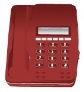 Número Gratuito+1 800 332 1840The Roosevelt Hotel (45 E 45th St, New York) – O SIMILARThe Roosevelt Hotel (45 E 45th St, New York) – O SIMILARThe Roosevelt Hotel (45 E 45th St, New York) – O SIMILARThe Roosevelt Hotel (45 E 45th St, New York) – O SIMILARThe Roosevelt Hotel (45 E 45th St, New York) – O SIMILARThe Roosevelt Hotel (45 E 45th St, New York) – O SIMILARThe Roosevelt Hotel (45 E 45th St, New York) – O SIMILARPRECIOS POR PERSONA      Single(1 cama)Doble(1 cama)Twin(2 camas)Triple(2 camas)Quad(2 camas)Niño: 0 – 12 añosDiciembre 27 – Enero 1 $       3,042  $         1,613  $         1,701  $        1,239  $        1,008  $        315 Diciembre 28 – Enero 2 $       2,953  $         1,569  $         1,657  $        1,210  $            986  $        315 Diciembre 29 – Enero 3 $       2,900  $         1,543  $         1,631  $        1,192  $            973  $        315 Diciembre 30 – Enero 4 $       2,441  $         1,313  $         1,401  $        1,039  $            858  $        315 INNside by Melia New York Nomad (132 W 27th St, New York) - O SIMILARINNside by Melia New York Nomad (132 W 27th St, New York) - O SIMILARINNside by Melia New York Nomad (132 W 27th St, New York) - O SIMILARINNside by Melia New York Nomad (132 W 27th St, New York) - O SIMILARINNside by Melia New York Nomad (132 W 27th St, New York) - O SIMILARINNside by Melia New York Nomad (132 W 27th St, New York) - O SIMILARINNside by Melia New York Nomad (132 W 27th St, New York) - O SIMILARPRECIOS POR Single(1 cama)Doble(1 cama)Twin(2 camas)Triple(2 camas)Quad(2 camas)Niño: 0 – 12 añosDiciembre 27 – Enero 1 $      2,936  $         1,560  $         1,693  $        1,234  $        1,004  $        315 Diciembre 28 – Enero 2 $      2,830  $         1,507  $         1,640  $        1,198  $            978  $        315 Diciembre 29 – Enero 3 $      2,777  $         1,481  $         1,613  $        1,181  $            964  $        315 Diciembre 30 – Enero 4 $      2,724  $         1,454  $         1,756  $        1,276  $        1,036  $        315 Newport Beachside Hotel & Resort (16701 Collins Avenue) – O SIMILARNewport Beachside Hotel & Resort (16701 Collins Avenue) – O SIMILARNewport Beachside Hotel & Resort (16701 Collins Avenue) – O SIMILARNewport Beachside Hotel & Resort (16701 Collins Avenue) – O SIMILARNewport Beachside Hotel & Resort (16701 Collins Avenue) – O SIMILARNewport Beachside Hotel & Resort (16701 Collins Avenue) – O SIMILARNewport Beachside Hotel & Resort (16701 Collins Avenue) – O SIMILARPRECIOS POR PERSONA      Single(1 cama)Doble(1 cama + Sofá cama)Twin(1 cama + Sofá cama)Triple(1 cama + Sofá cama)Quad(1 cama + Sofá cama)Niño: 0 – 11 añosDiciembre 27 – Enero 1$1,842$948$948$675$538$257Diciembre 28 – Enero 2$1,842$948$948$675$538$257Diciembre 29 – Enero 3$1,842$948$948$675$538$257Diciembre 30 – Enero 4$1,842$948$948$675$538$257Miami Beach Resort & Spa (4833 Collins Avenue) – O SIMILARMiami Beach Resort & Spa (4833 Collins Avenue) – O SIMILARMiami Beach Resort & Spa (4833 Collins Avenue) – O SIMILARMiami Beach Resort & Spa (4833 Collins Avenue) – O SIMILARMiami Beach Resort & Spa (4833 Collins Avenue) – O SIMILARMiami Beach Resort & Spa (4833 Collins Avenue) – O SIMILARMiami Beach Resort & Spa (4833 Collins Avenue) – O SIMILARPRECIOS POR PERSONA      Single(1 cama)Doble(1 cama)Twin(2 camas)Triple(2 camas)Quad(2 camas)Niño: 0 – 16 añosDiciembre 27 – Enero 1$2,618$1,336$1,424$992$776$240Diciembre 28 – Enero 2$2,618$1,336$1,424$992$776$240Diciembre 29 – Enero 3$2,513$1,284$1,371$957$749$240Diciembre 30 – Enero 4$2,408$1,231$1,319$922$723$240Tryp By Wyndham Times Square South  (345 West 35th Street) -  O SIMILARTryp By Wyndham Times Square South  (345 West 35th Street) -  O SIMILARTryp By Wyndham Times Square South  (345 West 35th Street) -  O SIMILARTryp By Wyndham Times Square South  (345 West 35th Street) -  O SIMILARTryp By Wyndham Times Square South  (345 West 35th Street) -  O SIMILARTryp By Wyndham Times Square South  (345 West 35th Street) -  O SIMILARTryp By Wyndham Times Square South  (345 West 35th Street) -  O SIMILARPRECIOS POR PERSONASingle (1 cama)Doble(1 cama)Twin(2 camas)Triple(2 camas)Quad(2 camas)Niño: 0 – 12 añosNoviembre 1 – Enero 1 $    2,015  $         1,030  $         1,136  $            863  $            726  $        168 Enero 2  - Marzo 31 $    1,239  $             642  $             748  $            604  $            532  $        168 Abril 1 - 30 $    1,874  $             959  $         1,030  $            792  $            673  $        168 HOLIDAY INN EXPRESS MIDTOWN WEST  (538 West 48 St)  -  O SIMILARHOLIDAY INN EXPRESS MIDTOWN WEST  (538 West 48 St)  -  O SIMILARHOLIDAY INN EXPRESS MIDTOWN WEST  (538 West 48 St)  -  O SIMILARHOLIDAY INN EXPRESS MIDTOWN WEST  (538 West 48 St)  -  O SIMILARHOLIDAY INN EXPRESS MIDTOWN WEST  (538 West 48 St)  -  O SIMILARHOLIDAY INN EXPRESS MIDTOWN WEST  (538 West 48 St)  -  O SIMILARHOLIDAY INN EXPRESS MIDTOWN WEST  (538 West 48 St)  -  O SIMILARPRECIOS POR PERSONASingle (1 cama)Doble(1 cama)Twin(2 camas)Triple(2 camas)Quad(2 camas)Niño: 0 – 12 añosNoviembre 1 - 30 $   2,111  $         1,130  $         1,236  $            971  $            838  $        369 Diciembre 1 - 16 $   2,633  $         1,391  $         1,533  $        1,169  $            986  $        369 Diciembre 17 - 26 $   1,758  $             954  $         1,059  $            853  $            750  $        369 Enero 2 - Marzo 15 $   1,645  $             897  $         1,003  $            816  $            721  $        369 Marzo 16  - 31 $    1,934  $         1,042  $         1,148  $            912  $            794  $        369 Abril 1 - 30 $   2,111  $         1,130  $         1,236  $            971  $            838  $        369 DISNEY’S POP CENTURY RESORT (1050 Century Drive, Orlando) -  O SIMILARDISNEY’S POP CENTURY RESORT (1050 Century Drive, Orlando) -  O SIMILARDISNEY’S POP CENTURY RESORT (1050 Century Drive, Orlando) -  O SIMILARDISNEY’S POP CENTURY RESORT (1050 Century Drive, Orlando) -  O SIMILARDISNEY’S POP CENTURY RESORT (1050 Century Drive, Orlando) -  O SIMILARDISNEY’S POP CENTURY RESORT (1050 Century Drive, Orlando) -  O SIMILARDISNEY’S POP CENTURY RESORT (1050 Century Drive, Orlando) -  O SIMILARDISNEY’S POP CENTURY RESORT (1050 Century Drive, Orlando) -  O SIMILARPRECIOS POR PERSONAPRECIOS POR PERSONASingle (1 cama)Doble(1 cama)Twin(2 camas)Triple(2 camas)Quad(2 camas)Junior: 10 – 17  añosNiño: 3-9 añosNoviembre 1 - Diciembre 14Noviembre 1 - Diciembre 14 $   1,907  $   1,389  $         1,429  $        1,243  $        1,172  $        871 $        613 Diciembre 15 - Enero 1Diciembre 15 - Enero 1 $   2,579  $   1,725  $         1,765  $        1,467  $        1,340  $        871  $        613 Enero 2 - Febrero 14Enero 2 - Febrero 14 $   2,157  $   1,514  $         1,575  $        1,340  $        1,255  $        871  $        613 Febrero 15 - 24Febrero 15 - 24 $   2,530  $   1,700  $         1,761  $        1,464  $        1,348  $        871  $        613 Febrero 25 - Marzo 8Febrero 25 - Marzo 8 $   2,157  $   1,514  $         1,575  $        1,340  $        1,255  $        871  $        613 Marzo 9 - Abril 7Marzo 9 - Abril 7 $  2,530  $   1,700  $         1,761  $        1,464  $        1,348  $        871  $        613 Abril 8 - 30Abril 8 - 30 $ 2,157  $   1,514  $         1,575  $        1,340  $        1,255  $        871  $        613 CLARION INN LAKE BUENA VISTA (8442 Palm Pkwy, Lake Buena Vista, FL 32836) - O SIMILAR  CLARION INN LAKE BUENA VISTA (8442 Palm Pkwy, Lake Buena Vista, FL 32836) - O SIMILAR  CLARION INN LAKE BUENA VISTA (8442 Palm Pkwy, Lake Buena Vista, FL 32836) - O SIMILAR  CLARION INN LAKE BUENA VISTA (8442 Palm Pkwy, Lake Buena Vista, FL 32836) - O SIMILAR  CLARION INN LAKE BUENA VISTA (8442 Palm Pkwy, Lake Buena Vista, FL 32836) - O SIMILAR  CLARION INN LAKE BUENA VISTA (8442 Palm Pkwy, Lake Buena Vista, FL 32836) - O SIMILAR  CLARION INN LAKE BUENA VISTA (8442 Palm Pkwy, Lake Buena Vista, FL 32836) - O SIMILAR  CLARION INN LAKE BUENA VISTA (8442 Palm Pkwy, Lake Buena Vista, FL 32836) - O SIMILAR  PRECIOS POR PERSONASingle (1 camaDoble(1 cama)Twin(2 camas)Triple(2 camas)Quad(2 camas)Junior: 10 – 17  añosNiño: 3 – 9 añosNoviembre 1 - Diciembre 19 $  1,300  $         1,029  $         1,029  $            939  $            894  $        759  $        724 Diciembre 20 - Enero 1 $  1,459  $         1,109  $         1,109  $            992  $            934  $        759  $        724 Enero 2 - Marzo 1 $  1,347  $         1,053  $         1,053  $            955  $            906  $        759  $        724 Marzo 2 - Abril 30 $  1,412  $         1,085  $         1,085  $            976  $            922  $        759  $        724 RAMADA GATEWAY HOTEL  (7470 W Irlo Bronson Memorial Hwy, Kissimmee, FL 34747) - O SIMILAR  RAMADA GATEWAY HOTEL  (7470 W Irlo Bronson Memorial Hwy, Kissimmee, FL 34747) - O SIMILAR  RAMADA GATEWAY HOTEL  (7470 W Irlo Bronson Memorial Hwy, Kissimmee, FL 34747) - O SIMILAR  RAMADA GATEWAY HOTEL  (7470 W Irlo Bronson Memorial Hwy, Kissimmee, FL 34747) - O SIMILAR  RAMADA GATEWAY HOTEL  (7470 W Irlo Bronson Memorial Hwy, Kissimmee, FL 34747) - O SIMILAR  RAMADA GATEWAY HOTEL  (7470 W Irlo Bronson Memorial Hwy, Kissimmee, FL 34747) - O SIMILAR  RAMADA GATEWAY HOTEL  (7470 W Irlo Bronson Memorial Hwy, Kissimmee, FL 34747) - O SIMILAR  RAMADA GATEWAY HOTEL  (7470 W Irlo Bronson Memorial Hwy, Kissimmee, FL 34747) - O SIMILAR  PRECIOS POR PERSONASingle (1 camaDoble(1 cama)Twin(2 camas)Triple(2 camas)Quad(2 camas)Junior: 10 – 17  añosNiño: 3 – 9 añosNoviembre 1 - Diciembre 22 $    957  $             777  $             777  $            717  $            687 $        598 $        565 Diciembre 23 - Enero 1 $    1,157  $             877  $             877  $            784  $            737 $        598 $        565 Enero 2 - Febrero 9 $    957  $             777  $             777  $            717  $            687 $        598 $        565 Febrero 10 - Abril 7 $    1,077  $             837  $             837  $            757  $            717 $        598 $        565 Abril 8 - 30 $    1,157  $             877  $             877  $            784  $            737 $        598 $        565 MIAMI BEACH RESORT & SPA  (4833 Collins Ave, Miami Beach) - O SIMILAR MIAMI BEACH RESORT & SPA  (4833 Collins Ave, Miami Beach) - O SIMILAR MIAMI BEACH RESORT & SPA  (4833 Collins Ave, Miami Beach) - O SIMILAR MIAMI BEACH RESORT & SPA  (4833 Collins Ave, Miami Beach) - O SIMILAR MIAMI BEACH RESORT & SPA  (4833 Collins Ave, Miami Beach) - O SIMILAR MIAMI BEACH RESORT & SPA  (4833 Collins Ave, Miami Beach) - O SIMILAR MIAMI BEACH RESORT & SPA  (4833 Collins Ave, Miami Beach) - O SIMILAR PRECIOS POR PERSONASingle (1 cama)Doble(1 cama)Twin(2 camas)Triple(2 camas)Quad(2 camas)Niño: 0 – 16 añosNoviembre 1 - Diciembre 26 $    1,438  $             719  $             789  $            565  $            487  $        228 Enero 2 - Marzo 31 $    1,788  $             894  $             964  $            682  $            575  $        228 Abril 1 - 30 $    1,445  $             722  $             792  $            567  $            489  $        228 BEST WESTERN ATLANTIC BEACH RESORT   (4101 Collins Ave, Miami Beach) - O SIMILAR BEST WESTERN ATLANTIC BEACH RESORT   (4101 Collins Ave, Miami Beach) - O SIMILAR BEST WESTERN ATLANTIC BEACH RESORT   (4101 Collins Ave, Miami Beach) - O SIMILAR BEST WESTERN ATLANTIC BEACH RESORT   (4101 Collins Ave, Miami Beach) - O SIMILAR BEST WESTERN ATLANTIC BEACH RESORT   (4101 Collins Ave, Miami Beach) - O SIMILAR BEST WESTERN ATLANTIC BEACH RESORT   (4101 Collins Ave, Miami Beach) - O SIMILAR BEST WESTERN ATLANTIC BEACH RESORT   (4101 Collins Ave, Miami Beach) - O SIMILAR PRECIOS POR PERSONASingle (1 cama)Doble(1 cama)Twin(2 camas)Triple(2 camas)Quad(2 camas)Niño: 0 – 16 añosNoviembre 1 - Diciembre 22 $  1,507  $             789  $             823  $            616  $            524  $        434 Enero 2 - Abril 7 $  1,820  $             946  $             980  $            720  $            602  $        434 Abril 8 - 30 $  1,479  $             776  $             810  $            607  $            517  $        434 THE OLD No.77 HOTEL & CHANDLERY  (535 Tchoupitoulas St, New Orleans) -  O SIMILARTHE OLD No.77 HOTEL & CHANDLERY  (535 Tchoupitoulas St, New Orleans) -  O SIMILARTHE OLD No.77 HOTEL & CHANDLERY  (535 Tchoupitoulas St, New Orleans) -  O SIMILARTHE OLD No.77 HOTEL & CHANDLERY  (535 Tchoupitoulas St, New Orleans) -  O SIMILARTHE OLD No.77 HOTEL & CHANDLERY  (535 Tchoupitoulas St, New Orleans) -  O SIMILARTHE OLD No.77 HOTEL & CHANDLERY  (535 Tchoupitoulas St, New Orleans) -  O SIMILARTHE OLD No.77 HOTEL & CHANDLERY  (535 Tchoupitoulas St, New Orleans) -  O SIMILARPRECIOS POR PERSONASingle (1 cama)Doble(1 cama)Twin(2 camas)Triple(2 camas)Quad(2 camas)Niño: 0 – 16 añosNoviembre 1 - Abril 30 $   1,142  $             636  $             690  $            571  $            510  $        223 SHERATON BOSTON HOTEL (39 Dalton St, Boston, MA 02199) -  O SIMILARSHERATON BOSTON HOTEL (39 Dalton St, Boston, MA 02199) -  O SIMILARSHERATON BOSTON HOTEL (39 Dalton St, Boston, MA 02199) -  O SIMILARSHERATON BOSTON HOTEL (39 Dalton St, Boston, MA 02199) -  O SIMILARSHERATON BOSTON HOTEL (39 Dalton St, Boston, MA 02199) -  O SIMILARSHERATON BOSTON HOTEL (39 Dalton St, Boston, MA 02199) -  O SIMILARSHERATON BOSTON HOTEL (39 Dalton St, Boston, MA 02199) -  O SIMILARPRECIOS POR PERSONASingle (1 cama)Doble(1 cama)Twin(2 camas)Triple(2 camas)Quad(2 camas)Niño: 0 – 16 añosNoviembre 1 - 30 $  1,811  $             906  $             958  $            732  $            614  $        222 Diciembre 1 - Febrero 25 $  1,230  $             615  $             668  $            538  $            469  $        222 Febrero 26 - Abril 30 $  1,811  $             906  $             958  $            732  $            614  $        222 COURTYARD WASHINGTON DC/US CAPITOL (1325 2nd St NE, Washington, DC 20002) -  O SIMILARCOURTYARD WASHINGTON DC/US CAPITOL (1325 2nd St NE, Washington, DC 20002) -  O SIMILARCOURTYARD WASHINGTON DC/US CAPITOL (1325 2nd St NE, Washington, DC 20002) -  O SIMILARCOURTYARD WASHINGTON DC/US CAPITOL (1325 2nd St NE, Washington, DC 20002) -  O SIMILARCOURTYARD WASHINGTON DC/US CAPITOL (1325 2nd St NE, Washington, DC 20002) -  O SIMILARCOURTYARD WASHINGTON DC/US CAPITOL (1325 2nd St NE, Washington, DC 20002) -  O SIMILARCOURTYARD WASHINGTON DC/US CAPITOL (1325 2nd St NE, Washington, DC 20002) -  O SIMILARPRECIOS POR PERSONASingle (1 cama)Doble(1 cama)Twin(2 camas)Triple(2 camas)Quad(2 camas)Niño: 0 – 16 añosNoviembre 1 - 17 $   1,105  $             553  $             553  $            444  $            378  $        228 Noviembre 18 - Febrero 26 $   1,000  $             500  $             500  $            409  $            351  $        228 Febrero 27 - Abril 30 $   1,105  $             553  $             553  $            444  $            378  $        228 HOLIDAY INN CHICAGO MART PLZA RIVER NORTH ( 350 W Wolf Point Plaza, Chicago) -  O SIMILARHOLIDAY INN CHICAGO MART PLZA RIVER NORTH ( 350 W Wolf Point Plaza, Chicago) -  O SIMILARHOLIDAY INN CHICAGO MART PLZA RIVER NORTH ( 350 W Wolf Point Plaza, Chicago) -  O SIMILARHOLIDAY INN CHICAGO MART PLZA RIVER NORTH ( 350 W Wolf Point Plaza, Chicago) -  O SIMILARHOLIDAY INN CHICAGO MART PLZA RIVER NORTH ( 350 W Wolf Point Plaza, Chicago) -  O SIMILARHOLIDAY INN CHICAGO MART PLZA RIVER NORTH ( 350 W Wolf Point Plaza, Chicago) -  O SIMILARHOLIDAY INN CHICAGO MART PLZA RIVER NORTH ( 350 W Wolf Point Plaza, Chicago) -  O SIMILARPRECIOS POR PERSONASingle (1 cama)Doble(1 cama)Twin(2 camas)Triple(2 camas)Quad(2 camas)Niño: 0 – 16 añosNoviembre 1 - Diciembre 2$1,404$846$873$721$612$415Diciembre 3 - Febrero 2$916$602$629$558$490$415Marzo 1 - 31$1,133$711$738$630$544$415Abril 1 - 30$1,404$846$873$721$612$415HOTEL WHITCOMB (1231 Market St, San Francisco, CA 94103) -  O SIMILARHOTEL WHITCOMB (1231 Market St, San Francisco, CA 94103) -  O SIMILARHOTEL WHITCOMB (1231 Market St, San Francisco, CA 94103) -  O SIMILARHOTEL WHITCOMB (1231 Market St, San Francisco, CA 94103) -  O SIMILARHOTEL WHITCOMB (1231 Market St, San Francisco, CA 94103) -  O SIMILARHOTEL WHITCOMB (1231 Market St, San Francisco, CA 94103) -  O SIMILARHOTEL WHITCOMB (1231 Market St, San Francisco, CA 94103) -  O SIMILARPRECIOS POR PERSONASingle (1 cama)Doble(1 cama)Twin(2 camas)Triple(2 camas)Quad(2 camas)Niño: 0 – 16 añosNoviembre 1 - Febrero 28 $  971  $             504  $             544  $            421  $            396  $        275 Marzo 1- Abril 30 $ 1,024  $             531  $             571  $            439  $            409  $        275 THE L.A HOTEL DOWNTOWN  (333 S. Figueroa St., Los Angeles) -  O SIMILAR  THE L.A HOTEL DOWNTOWN  (333 S. Figueroa St., Los Angeles) -  O SIMILAR  THE L.A HOTEL DOWNTOWN  (333 S. Figueroa St., Los Angeles) -  O SIMILAR  THE L.A HOTEL DOWNTOWN  (333 S. Figueroa St., Los Angeles) -  O SIMILAR  THE L.A HOTEL DOWNTOWN  (333 S. Figueroa St., Los Angeles) -  O SIMILAR  THE L.A HOTEL DOWNTOWN  (333 S. Figueroa St., Los Angeles) -  O SIMILAR  THE L.A HOTEL DOWNTOWN  (333 S. Figueroa St., Los Angeles) -  O SIMILAR  PRECIOS POR PERSONASingle (1 cama)Doble(1 cama)Twin(2 camas)Triple(2 camas)Quad(2 camas)Niño: 0 – 16 añosNoviembre 1 - Enero 2 $  1,482  $             741  $             794  $            588  $            535  $        314 Enero 3 - Abril 30 $  1,509  $             754  $             808  $            597  $            541  $        314 Westgate Las Vegas Resort & Casino  (3000 Paradise Rd, Las Vegas) -  O SIMILARWestgate Las Vegas Resort & Casino  (3000 Paradise Rd, Las Vegas) -  O SIMILARWestgate Las Vegas Resort & Casino  (3000 Paradise Rd, Las Vegas) -  O SIMILARWestgate Las Vegas Resort & Casino  (3000 Paradise Rd, Las Vegas) -  O SIMILARWestgate Las Vegas Resort & Casino  (3000 Paradise Rd, Las Vegas) -  O SIMILARWestgate Las Vegas Resort & Casino  (3000 Paradise Rd, Las Vegas) -  O SIMILARWestgate Las Vegas Resort & Casino  (3000 Paradise Rd, Las Vegas) -  O SIMILARPRECIOS POR PERSONASingle (1 cama)Doble(1 cama)Twin(2 camas)Triple(2 camas)Quad(2 camas)Niño: 0 – 16 añosNoviembre 1 – Abril 30 $    574  $             350  $             477  $            360  $            336  $        246 